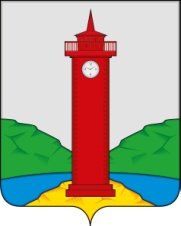  АДМИНИСТРАЦИЯ СЕЛЬСКОГО ПОСЕЛЕНИЯ КУРУМОЧ МУНИЦИПАЛЬНОГО РАЙОНА ВОЛЖСКИЙ САМАРСКОЙ ОБЛАСТИПОСТАНОВЛЕНИЕ	от «21» июня  2016  года   №  128  Об утверждении ставки субсидии за счет  бюджета сельского поселения  Курумоч муниципального района Волжский Самарской области, гражданам ведущим личное подсобное хозяйство на территории сельского поселения Курумоч муниципального района Волжский Самарской области, в целях  возмещения затрат в связи с производством сельскохозяйственной продукции в части расходов на содержание коров.	В соответствии  с 78 статьей Бюджетного кодекса РФ и федеральным законом от 6 октября 2-003 года № 131- ФФЗ «Об общих принципах  организации местного самоуправления в Российской Федерации» Администрация  сельского поселения Курумоч муниципального района Волжский Самарской области ПОСТАНОВЛЯЕТ:Утвердить ставку субсидии за счет бюджета сельского поселения Курумоч, гражданам, ведущим  личное  подсобное хозяйство на территории сельского поселения Курумоч муниципального района Волжский Самарской области, в целях  возмещения затрат в связи с производством сельскохозяйственной продукции в части  на содержание коров, в размере 2000 рублей на одну корову.Опубликовать  настоящее постановление  в местной газете «Вести сельского поселения Курумоч»Настоящее постановление вступает в силу  с 22 июня 2016 года. Глава сельского поселения Курумоч 		О.Л. Катынский 